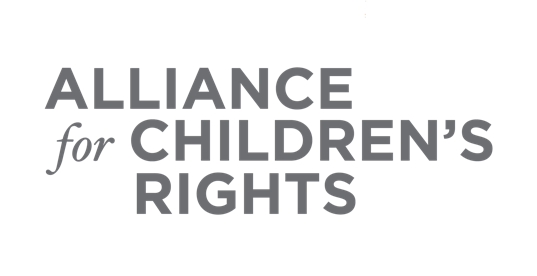 CERTIFICATE OF COMPLETIONChanges to Laws and Policies to Support Families Impacted by COVID-19: What’s New?Presenters:Angie SchwartzSue AbramsKathy YangSara Rogers Cathy Senderling-McDonaldThis certifies that                                                          attended the 2 hour “Changes to Laws and Policies to Support Families Impacted by COVID-19: What’s New?” Webinar Training on October 21, 2020.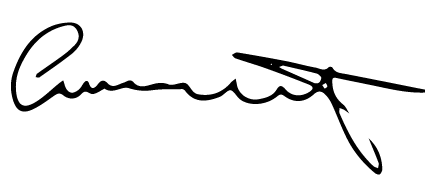 Attendee Signature							Angie Schwartz									VP, Policy and AdvocacyAlliance for Children’s Rights